Grantown YMCA Community Centre Membership Application Form                              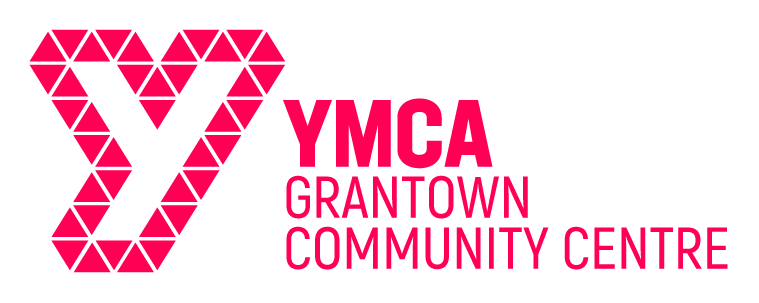 To apply for membership of Grantown YMCA Community Centre, please complete this formTo apply for membership of Grantown YMCA Community Centre, please complete this formTo apply for membership of Grantown YMCA Community Centre, please complete this formTo apply for membership of Grantown YMCA Community Centre, please complete this formTo apply for membership of Grantown YMCA Community Centre, please complete this formTo apply for membership of Grantown YMCA Community Centre, please complete this formTo apply for membership of Grantown YMCA Community Centre, please complete this formTo apply for membership of Grantown YMCA Community Centre, please complete this form
'The Grantown YMCA Community Centre is a charitable organisation which is dedicated to supporting and enriching the community and individuals at every stage of life. We share and promote the Christian based values of the YMCA which include Honesty, Caring, Respect, Responsibility and Inclusiveness. We are open for membership to people aged 16 and over of all faiths – or of none, who live by and support these values.
'The Grantown YMCA Community Centre is a charitable organisation which is dedicated to supporting and enriching the community and individuals at every stage of life. We share and promote the Christian based values of the YMCA which include Honesty, Caring, Respect, Responsibility and Inclusiveness. We are open for membership to people aged 16 and over of all faiths – or of none, who live by and support these values.
'The Grantown YMCA Community Centre is a charitable organisation which is dedicated to supporting and enriching the community and individuals at every stage of life. We share and promote the Christian based values of the YMCA which include Honesty, Caring, Respect, Responsibility and Inclusiveness. We are open for membership to people aged 16 and over of all faiths – or of none, who live by and support these values.
'The Grantown YMCA Community Centre is a charitable organisation which is dedicated to supporting and enriching the community and individuals at every stage of life. We share and promote the Christian based values of the YMCA which include Honesty, Caring, Respect, Responsibility and Inclusiveness. We are open for membership to people aged 16 and over of all faiths – or of none, who live by and support these values.
'The Grantown YMCA Community Centre is a charitable organisation which is dedicated to supporting and enriching the community and individuals at every stage of life. We share and promote the Christian based values of the YMCA which include Honesty, Caring, Respect, Responsibility and Inclusiveness. We are open for membership to people aged 16 and over of all faiths – or of none, who live by and support these values.
'The Grantown YMCA Community Centre is a charitable organisation which is dedicated to supporting and enriching the community and individuals at every stage of life. We share and promote the Christian based values of the YMCA which include Honesty, Caring, Respect, Responsibility and Inclusiveness. We are open for membership to people aged 16 and over of all faiths – or of none, who live by and support these values.
'The Grantown YMCA Community Centre is a charitable organisation which is dedicated to supporting and enriching the community and individuals at every stage of life. We share and promote the Christian based values of the YMCA which include Honesty, Caring, Respect, Responsibility and Inclusiveness. We are open for membership to people aged 16 and over of all faiths – or of none, who live by and support these values.
'The Grantown YMCA Community Centre is a charitable organisation which is dedicated to supporting and enriching the community and individuals at every stage of life. We share and promote the Christian based values of the YMCA which include Honesty, Caring, Respect, Responsibility and Inclusiveness. We are open for membership to people aged 16 and over of all faiths – or of none, who live by and support these values.DeclarationDeclarationDeclarationDeclarationDeclarationDeclarationDeclarationDeclarationI/The organisation would like to be a member of Grantown YMCA Community Centre. Please enrol me/us in the following membership category:I/The organisation would like to be a member of Grantown YMCA Community Centre. Please enrol me/us in the following membership category:I/The organisation would like to be a member of Grantown YMCA Community Centre. Please enrol me/us in the following membership category:I/The organisation would like to be a member of Grantown YMCA Community Centre. Please enrol me/us in the following membership category:I/The organisation would like to be a member of Grantown YMCA Community Centre. Please enrol me/us in the following membership category:I/The organisation would like to be a member of Grantown YMCA Community Centre. Please enrol me/us in the following membership category:I/The organisation would like to be a member of Grantown YMCA Community Centre. Please enrol me/us in the following membership category:I/The organisation would like to be a member of Grantown YMCA Community Centre. Please enrol me/us in the following membership category:Membership typeCriteriaCriteriaCriteriaName(s) of MembersName(s) of MembersName(s) of MembersName(s) of MembersMembership typeCriteriaCriteriaCriteriaTitle(s)Name(s)Name(s)Name(s)FullOpen to individuals who support the aims and purposes of the Grantown YMCA Community Centre.Open to individuals who support the aims and purposes of the Grantown YMCA Community Centre.Open to individuals who support the aims and purposes of the Grantown YMCA Community Centre.AssociateOpen to individuals, groups or organisations which avail themselves of the use of the Centre and support the work of the Grantown YMCA Community CentreOpen to individuals, groups or organisations which avail themselves of the use of the Centre and support the work of the Grantown YMCA Community CentreOpen to individuals, groups or organisations which avail themselves of the use of the Centre and support the work of the Grantown YMCA Community CentreGroup/OrgAssociateOpen to individuals, groups or organisations which avail themselves of the use of the Centre and support the work of the Grantown YMCA Community CentreOpen to individuals, groups or organisations which avail themselves of the use of the Centre and support the work of the Grantown YMCA Community CentreOpen to individuals, groups or organisations which avail themselves of the use of the Centre and support the work of the Grantown YMCA Community CentreYour NameAssociateOpen to individuals, groups or organisations which avail themselves of the use of the Centre and support the work of the Grantown YMCA Community CentreOpen to individuals, groups or organisations which avail themselves of the use of the Centre and support the work of the Grantown YMCA Community CentreOpen to individuals, groups or organisations which avail themselves of the use of the Centre and support the work of the Grantown YMCA Community CentrePosition in Org.AddressTel No.Tel No.AddressPostcodePostcodeAddressEmailEmailRemit of Group/Organisation*  All of the information supplied will be held by Grantown YMCA Community Centre and will not be shared with any other party*  All of the information supplied will be held by Grantown YMCA Community Centre and will not be shared with any other party*  All of the information supplied will be held by Grantown YMCA Community Centre and will not be shared with any other party*  All of the information supplied will be held by Grantown YMCA Community Centre and will not be shared with any other party*  All of the information supplied will be held by Grantown YMCA Community Centre and will not be shared with any other party*  All of the information supplied will be held by Grantown YMCA Community Centre and will not be shared with any other party*  All of the information supplied will be held by Grantown YMCA Community Centre and will not be shared with any other party*  All of the information supplied will be held by Grantown YMCA Community Centre and will not be shared with any other partySignature      (only one required per form, an electronic signature may be used)Signature      (only one required per form, an electronic signature may be used)Signature      (only one required per form, an electronic signature may be used)DateThank you for completing this form. Please SAVE, then send to the address or email belowThank you for completing this form. Please SAVE, then send to the address or email belowThank you for completing this form. Please SAVE, then send to the address or email belowThank you for completing this form. Please SAVE, then send to the address or email belowThank you for completing this form. Please SAVE, then send to the address or email belowThank you for completing this form. Please SAVE, then send to the address or email belowThank you for completing this form. Please SAVE, then send to the address or email belowThank you for completing this form. Please SAVE, then send to the address or email belowGrantown YMCA Community Centre, 80 High Street, Grantown on Spey. PH26 3ELEmail; grantowncommunitycentre@gmail.comSC022363Grantown YMCA Community Centre, 80 High Street, Grantown on Spey. PH26 3ELEmail; grantowncommunitycentre@gmail.comSC022363Grantown YMCA Community Centre, 80 High Street, Grantown on Spey. PH26 3ELEmail; grantowncommunitycentre@gmail.comSC022363Grantown YMCA Community Centre, 80 High Street, Grantown on Spey. PH26 3ELEmail; grantowncommunitycentre@gmail.comSC022363Grantown YMCA Community Centre, 80 High Street, Grantown on Spey. PH26 3ELEmail; grantowncommunitycentre@gmail.comSC022363Grantown YMCA Community Centre, 80 High Street, Grantown on Spey. PH26 3ELEmail; grantowncommunitycentre@gmail.comSC022363Grantown YMCA Community Centre, 80 High Street, Grantown on Spey. PH26 3ELEmail; grantowncommunitycentre@gmail.comSC022363Grantown YMCA Community Centre, 80 High Street, Grantown on Spey. PH26 3ELEmail; grantowncommunitycentre@gmail.comSC022363